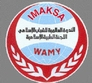 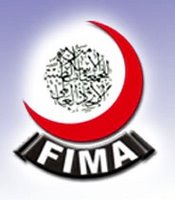 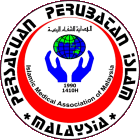 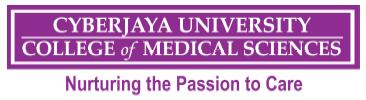 Table of ContentIntroductionThe Federation of Islamic Medical Association, FIMA aims to foster the unity of  Muslim medical professionals all over the world by promoting Islamic medical activities including health services, education and research, through cooperation and coordination among member organisations. One such activity is the annual FIMA International Student Camp hosted by the various IMAs (Islamic Medical Associations). This annual gathering of Muslim medical students all over the worlds provides the opportunities to all delegates to participate in a comprehensive program of educational, cultural, social, and recreational activities.The management  of the camp and its associated activities are primarily run by the students under supervision by senior doctors. The students from Cyberjaya University College of Medical Sciences (CUCMS) under the umbrella of Islamic Medical Association, Malaysia (IMAM) is honored to be given the chance to host this year’s student camp with guidance from the Islamic Medical Association Kingdom of Saudi Arabia (IMAKSA) and World Assembly of Muslim Youth (WAMY)ObjectivesTo foster brotherhood among Muslim students of various Islamic Medical Associations (IMAs) and countries.To enhance mutual understanding and cooperation. To exchange information and experiences. To provide leadership training and organizational skills.To strengthen the involvement of students in IMA activities.To promote communication and networking among the student chapters of IMAs and other countries.OrganizersIslamic Medical Association in Kingdom of Saudi Arabia (IMAKSA)World Assembly of Muslim Youth (WAMY)Hosts and CollaboratorsIslamic Medical Association, Malaysia (IMAM)Cyberjaya University College of Medical Sciences (CUCMS)Federation of Islamic Medical Associations (FIMA)VenueKg. Tok Senik ResortPulau LangkawiMalaysiaParticipants150 students Each IMA is allowed a maximum of 10 students, with more quotas for the organizing IMA and the host country. Theme“Volunteerism”One of the prominent features of the doctors in FIMA is the spirit of volunteerism. Her doctors have volunteered in virtually all of the humanitarian and medical activities in the many disaster zones. This altruistic spirit of our IMAs and our medical professionals have been recognized by many international agencies. The latest being the award by the American College of Physicians in April 2009 to our FIMA SAVE VISION, a project of FIMA Relief, started in 2004 to address the need for ophthalmic services in 8 different countries. It is this spirit of volunteerism which we hope to infuse among our younger generation of doctors, allied health professionals and medical students. Often absorbed in the acquisition of knowledge (cognitive domain ); our students are often found lacking in the affective domain, which is equally important in the nurturing of a passionate, compassionate and caring health care professional.This International Student Camp in Malaysia presents as another opportunity to focus on yet another important aspect in the holistic training of a health care professional i.e. the realm of VOLUNTEERISM.This would be achieved through a well designed training module with special emphasis on the practical aspects of volunteerism. There is wealth of experience within our institution which can be show cased to all our students at the camp. Program OutlineLectures & SeminarsRoundtable discussions & workshopsDebatesForumProject presentationMeetingsSpiritual sessionsCultural showBasic survival skillsOutdoor activities and sportsEducational toursCommunity Health Service Logistics Committee Advisor: 			Associate Professor Dr. Amaluddin Program Co-ordinators:	Ahmad Zaimi Abdul Latiff				Husna MusaSecretariat:			Syed Muhammad Adli Aljunid				Amira Farhana Abdul KhalilAccommodation:		Wan Mohd Daud Wan Omar				Siti FatimahTransportation:		Adi bin Fadzilan				Azlin Tasnim bte Che OthmanRecreational Activities:	Muhammad Ariff bin Shaharuddin				Juliana AliasCommunity Service:		Harith Abdul Malek				Safiyyah Jamilah bte Megad SaidiPublic Relation:		Nabil Mohammad Azmi				Eda Hayati Ahmad TajudinPreparation and Technical:	Ahmad Ibrahim Ahmad Zainuddin				Za’faran bt HishamItenaryProject DetailsThe main areas of our concerns are:AccommodationRecreational ActivitiesCommunity ServiceAccommodationAccommodation for all participants would be at Kampung Tok Senik Resort, Langkawi. The resort is well known for its four star hotel facilities on top of unique traditional Malay village setting and environment. Further appeals have been made to the administration for this event, according to guidelines provided by Islamic Medical Association of Kingdom of Saudi Arabia (IMAKSA). Matters appealed are as follows:Kampung Tok Senik would be booked exclusively for FIMA International Student Camp, which is from 24th – 31st July 2009The males and females will be absolutely segregated in all activities during the whole period of programUtilization of facilities and room servicesFood and beveragesSports facilitiesTechnical equipmentsSecurity and safetyProper place will be allocated for registration of participants as well as arrival and departure rest areaAdditional information will be provided for participants regarding facilities including extra foods and drinks, laundry facility, international calls and others related.Recreational ActivitiesLangkawi Island is an archipelago of 104 islands lying in the north western coast of Peninsular Malaysia. It is a waste if the presence of many delegates from other countries is not utilized optimally as to explore the beauty and uniqueness of this precious piece of our country, the Legendary Island.The participants will be brought to various tourist attractions around Langkawi Island. This recreational outing will be divided into two days with alternate separation between the male and female participants; the island trip and the land outing.As for the island trip the participants will undergo a group training/team building activities and motivational instillation slots in the morning. By afternoon, participants are free to do any leisure activities such as treasure hunt, sports and snorkeling.The land trip offers an interesting set of places to visit of which are all the main attractions in Langkawi, just to name a few; Cable car ride, 7 Wells Waterfalls, Oriental Village, Ewa Beach, Harbour Park Marina, Craft and Batik Complex and Mardi Fruit Agrotech. Some of the suggested activities are optional; the students may have to pay a minimum fee if they wish to participate. The logistic committee will come up with a few sets of packages for the students to choose from.For this part of the program, we will collaborate closely with the Tourism Malaysia for consultation, guidance and monetary sponsorship. We hope via Tourism Malaysia we would be able to ask for assistance with regard of transportation from the available government bodies such as Community Colleges, Ministry of Health, Mara Junior High School (MRSM).Community ServiceThis piece of the program plays a crucial role as to match the theme of the camp which is ‘Volunteerism’. The community service is designed as to expose the delegates to the primary health care system in our country which is believed to be one of the successful ideal system materialized among other countries in the world. We have approached the Health District Office of Langkawi for a close collaboration on this project, together with Langkawi Hospital, Tourism Malaysia, local politicians and community leaders.Among the activities suggested are; introductory visit to the Health District office, “Gotong Royong” exercise in line with the National Anti-Dengue Campaign for the male participants, home visits particularly on antenatal care for the female participants, and visits to welfare institutes such as rehabilitation centre and orphanages.Proposed BudgetACCOMMODATIONRECREATIONAL ACTIVITIESCOMMUNITY SERVICES (MALE)COMMUNITY SERVICES (FEMALE)LOGISTICS  SUPPORTTOTAL PROPOSED BUDGETConclusionAlthough we can meticulously plan the details to this grand project, none will become successful save for the combined support of all of those involved - be it from the committee members and the students, to governing bodies, extending to the community we plan to serve and especially the generous contributions from our sponsors and donors.We sincerely hope that we can successfully conduct this project and leave a permanent mark in the hearts of the participants, and open their eyes of the endless possibilities of our scope of work.Gone are the days when medical professionals are seen in a stereotypical light of working in hospitals, laboratories and clinics - as we embrace the future, changes must be made to expand our responsibilities beyond the confines of our limited everyday roles. We thus hope that, however small our efforts are, we might make even the slightest change for the better..................................................................(AMIRA FARHANA BT ABDUL KHALIL)Secretary,FIMA Student Camp Logistics CommitteeCyberjaya University College of Medical SciencesSupported by,………………………………………………………(ASSOCIATE PROFESSOR DR. AMALUDDIN)Advisor,FIMA Student Camp Logistics CommitteeCyberjaya University College of Medical SciencesOrganizers:Islamic Medical Association in Kingdom of Saudi Arabia (IMAKSA) |World Assembly of Youth Muslim (WAMY)Collaborators:  Federation of Islamic Medical Associations (FIMA) | Islamic Medical Association, Malaysia (IMAM) | Cyberjaya University College of Medical Sciences (CUCMS)Introduction3Objectives3Organizers4Hosts and Collaborators4Venue4Participants4Theme5Program Outline5Logistics Committee6Itenary7Project Details10Proposed Budget12DATETIMEPROGRAMLOCATIONDay 1 Friday 24th JulyArrival of participantsAccommodation RegistrationKg. Tok SenikDay 2 Saturday 25th July05.45 – 06.15Salat-ul-FajrPrayer RoomDay 2 Saturday 25th July06.15 – 06.45Quran and Thikr “Optional”Prayer RoomDay 2 Saturday 25th July06.45 – 07.30BreakfastRestaurantDay 2 Saturday 25th July07.30 – 08.30Rest and Transfer to Main Lecture HallDay 2 Saturday 25th July08.30 – 10.30 Official Opening CeremonyMain Lecture HallDay 2 Saturday 25th July10.30 – 11.00Tea BreakMain Lecture HallDay 2 Saturday 25th July11.00 – 12.30Briefing and Program OverviewMain Lecture HallDay 2 Saturday 25th July12.30 – 13.30LunchRestaurant Day 2 Saturday 25th July13.30 – 14.30 Salat-ul-ZuhrPrayer RoomDay 2 Saturday 25th July14.30 – 16.30Ice-BreakingLecture RoomDay 2 Saturday 25th July16.30 – 17.30Salat-ul-AsrPrayer RoomDay 2 Saturday 25th July17.30 – 18.30Traditional GamesDay 2 Saturday 25th July18.30 – 19.30RestDay 2 Saturday 25th July19.30 – 20.00Salat-ul-MaghribPrayer RoomDay 2 Saturday 25th July20.00 – 21.00DinnerRestaurantDay 2 Saturday 25th July21.00 – 21.30Salat-ul-Isha’Prayer RoomDay 2 Saturday 25th July21.30 – 23.00Group DiscussionLecture RoomDay 2 Saturday 25th July23.00 – 05.45Sleeping TimeQiyamullail “Optional”Day 3 Sunday 26th July05.45 – 06.15Salat-ul-FajrPrayer RoomDay 3 Sunday 26th July06.15 – 06.45Quran and Thikr “Optional”Prayer RoomDay 3 Sunday 26th July06.45 – 07.30BreakfastRestaurantDay 3 Sunday 26th July07.30 – 08.30Rest and Transfer to Main Lecture HallDay 3 Sunday 26th July08.30 – 10.30 Cultural Program 1Main Lecture HallDay 3 Sunday 26th July10.30 – 11.00Tea BreakMain Lecture HallDay 3 Sunday 26th July11.00 – 12.30Team Building 1Main Lecture HallDay 3 Sunday 26th July12.30 – 13.30LunchRestaurant Day 3 Sunday 26th July13.30 – 14.30 Salat-ul-ZuhrPrayer RoomDay 3 Sunday 26th July14.30 – 16.30Workshop 1Lecture RoomDay 3 Sunday 26th July16.30 – 17.30Salat-ul-AsrPrayer RoomDay 3 Sunday 26th July17.30 – 18.30SportsDay 3 Sunday 26th July18.30 – 19.30RestDay 3 Sunday 26th July19.30 – 20.00Salat-ul-MaghribPrayer RoomDay 3 Sunday 26th July20.00 – 21.00DinnerRestaurantDay 3 Sunday 26th July21.00 – 21.30Salat-ul-Isha’Prayer RoomDay 3 Sunday 26th July21.30 – 23.00Student Presentation Lecture RoomDay 3 Sunday 26th July23.00 – 05.45Sleeping TimeQiyamullail “Optional”Day 4 Monday 27th July05.45 – 06.15Salat-ul-FajrPrayer RoomDay 4 Monday 27th July06.15 – 06.45Recreational Outing 1 Junggle Trekking “Optional”Prayer RoomDay 4 Monday 27th July06.45 – 07.30BreakfastRestaurantDay 4 Monday 27th July07.30 – 08.00Depart to Marina Harbour ParkDay 4 Monday 27th July08.00 – 08.30 Photograph SessionMarina Harbour ParkDay 4 Monday 27th July08.30 – 09.00Depart to Cable Car and Oriental VillageDay 4 Monday 27th July09.00 – 10.30Cable Car RideCable CarDay 4 Monday 27th July10.30 – 12.00Horse Riding “Optional”7 Wells Waterfalls Day 4 Monday 27th July12.00 – 12.30 Depart to Ewa BeachDay 4 Monday 27th July12.30 – 14.30Picnic and Lunch Salat-ul-ZuhrEwa BeachDay 4 Monday 27th July14.30 – 14.45Depart to Carft Complex Day 4 Monday 27th July14.45 – 15.15Craft and Batik ComplexCraft ComplexDay 4 Monday 27th July15.15 – 15.45Depart to MARDI Agrotech Day 4 Monday 27th July15.45 – 16.30Fruit PickingMARDI AgrotechDay 4 Monday 27th July16.30 – 17.00Salat-ul-AsrPrayer RoomDay 4 Monday 27th July17.00 – 17.30Depart to Kg Tok SenikDay 4 Monday 27th July17.30 – 19.30RestDay 4 Monday 27th July19.30 – 20.00Salat-ul-MaghribPrayer RoomDay 4 Monday 27th July20.00 – 21.00DinnerRestaurantDay 4 Monday 27th July21.00 – 21.30Salat-ul-Isha’Prayer RoomDay 4 Monday 27th July21.30 – 23.00Recreation and Open ProgramLecture RoomDay 4 Monday 27th July23.00 – 05.45Sleeping TimeQiyamullail (Optional)Day 5 Tuesday 28th July05.45 – 06.15Salat-ul-FajrPrayer RoomDay 5 Tuesday 28th July06.15 – 06.45Quran and Thikr “Optional”Prayer RoomDay 5 Tuesday 28th July06.45 – 07.30BreakfastRestaurantDay 5 Tuesday 28th July07.30 – 08.30Rest and Transfer to Main Lecture HallDay 5 Tuesday 28th July08.30 – 10.30 Cultural Program 2Main Lecture HallDay 5 Tuesday 28th July10.30 – 11.00Tea BreakMain Lecture HallDay 5 Tuesday 28th July11.00 – 12.30Team Building 2Main Lecture HallDay 5 Tuesday 28th July12.30 – 13.30LunchRestaurant Day 5 Tuesday 28th July13.30 – 14.30 Salat-ul-ZuhrPrayer RoomDay 5 Tuesday 28th July14.30 – 16.30Workshop 2Lecture RoomDay 5 Tuesday 28th July16.30 – 17.30Salat-ul-AsrPrayer RoomDay 5 Tuesday 28th July17.30 – 18.30SportsDay 5 Tuesday 28th July18.30 – 19.30RestDay 5 Tuesday 28th July19.30 – 20.00Salat-ul-MaghribPrayer RoomDay 5 Tuesday 28th July20.00 – 21.00DinnerRestaurantDay 5 Tuesday 28th July21.00 – 21.30Salat-ul-Isha’Prayer RoomDay 5 Tuesday 28th July21.30 – 23.00Student Presentation Lecture RoomDay 5 Tuesday 28th July23.00 – 05.45Sleeping TimeDay 6 Wednesday 29th July05.45 – 06.15Salat-ul-FajrPrayer RoomDay 6 Wednesday 29th July06.15 – 06.45Quran and Thikr “Optional”Prayer RoomDay 6 Wednesday 29th July06.45 – 07.30BreakfastRestaurantDay 6 Wednesday 29th July07.30 – 08.30Recreational Outing 2Depart to Chenang BeachDay 6 Wednesday 29th July08.30 – 09.30 Depart to Private IslandDay 6 Wednesday 29th July09.30 – 11.00Games and Team BuildingPrivate BeachDay 6 Wednesday 29th July11.00 – 11.30BreakPrivate BeachDay 6 Wednesday 29th July11.30 – 12.30Treasure HuntPrivate BeachDay 6 Wednesday 29th July12.30 – 13.30LunchPrivate BeachDay 6 Wednesday 29th July13.30 – 14.30 Salat-ul-ZuhrPrivate BeachDay 6 Wednesday 29th July14.30 – 16.30Free Leisure TimePrivate BeachDay 6 Wednesday 29th July16.30 – 17.30Salat-ul-AsrPrivate BeachDay 6 Wednesday 29th July17.30 – 18.30Departs to Kg Tok SenikDay 6 Wednesday 29th July18.30 – 19.30RestDay 6 Wednesday 29th July19.30 – 20.00Salat-ul-MaghribPrayer RoomDay 6 Wednesday 29th July20.00 – 21.00DinnerRestaurantDay 6 Wednesday 29th July21.00 – 21.30Salat-ul-Isha’Prayer RoomDay 6 Wednesday 29th July21.30 – 23.00Student Presentation Lecture RoomDay 6 Wednesday 29th July23.00 – 05.45Sleeping TimeQiyamullail (Optional)Day 7 Thursday 30th July05.45 – 06.15Salat-ul-FajrPrayer RoomDay 7 Thursday 30th July06.15 – 06.45Quran and Thikr “Optional”Prayer RoomDay 7 Thursday 30th July06.45 – 07.30BreakfastRestaurantDay 7 Thursday 30th July07.30 – 08.30Depart to Langkawi HospitalDay 7 Thursday 30th July08.30 – 12.30 Community Service“Introduction to the Primary Health System in Malaysia”Visit to Health District Office and Langkawi HospitalLangkawi HospitalDay 7 Thursday 30th July12.30 – 13.30LunchRestaurant Day 7 Thursday 30th July13.30 – 14.30 Salat-ul-ZuhrPrayer RoomDay 7 Thursday 30th July14.30 – 16.30“Anti-Dengue Campaign”“Antenatal Home Visit”Day 7 Thursday 30th July16.30 – 17.30Salat-ul-AsrPrayer RoomDay 7 Thursday 30th July17.30 – 18.30Cultural Program 3Day 7 Thursday 30th July18.30 – 19.30RestDay 7 Thursday 30th July19.30 – 20.00Salat-ul-MaghribPrayer RoomDay 7 Thursday 30th July20.00 – 21.00DinnerRestaurantDay 7 Thursday 30th July21.00 – 21.30Salat-ul-Isha’Prayer RoomDay 7 Thursday 30th July21.30 – 23.00Team Building 3 Lecture RoomDay 7 Thursday 30th July23.00 – 05.45Sleeping TimeQiyamullail “Optional”Day 8 Friday 31th July05.45 – 06.15Salat-ul-FajrPrayer RoomDay 8 Friday 31th July06.15 – 06.45Quran and Thikr “Optional”Prayer RoomDay 8 Friday 31th July06.45 – 07.30BreakfastRestaurantDay 8 Friday 31th July07.30 – 08.30Rest and Transfer to Main Lecture HallDay 8 Friday 31th July08.30 – 12.30 Closing CeremonyMain Lecture HallDay 8 Friday 31th July12.30 – 13.30LunchRestaurant Day 8 Friday 31th July13.30 – 16.30 Depart to Langkawi AirportQUANTITYQUANTITYUNIT PRICE (RM)UNIT PRICE (RM)COST (RM)Accommodation and foodAccommodation and food100 000.00Additional facilities:Sports facilitiesTechnical equipmentsSafety and securityAdditional facilities:Sports facilitiesTechnical equipmentsSafety and security30 000.00TOTALTOTALTOTALTOTALTOTAL130 000.00QUANTITYQUANTITYUNIT PRICE (RM)UNIT PRICE (RM)COST (RM)Cable Car Ride Cable Car Ride 15015030.004 500.00Jungle trekkingJungle trekking101050.00500.00Private IslandPrivate Island15015050.007 500.00Transportation (male)Transportation (male)3 x 2 days3 x 2 days800.004 800.00Transportation (female)Transportation (female)2 x 2 days2 x 2 days800.003 200.00TOTALTOTALTOTALTOTALTOTAL20 500.00QUANTITYQUANTITYUNIT PRICE (RM)UNIT PRICE (RM)COST (RM)Souvenir - Primary Health ClinicSouvenir - Primary Health Clinic1150.0050.00Souvenir - Langkawi HospitalSouvenir - Langkawi Hospital1150.0050.00Transportation33800.00800.002 400.00TOTALTOTALTOTALTOTALTOTAL2 500.00QUANTITYQUANTITYUNIT PRICE (RM)UNIT PRICE (RM)COST (RM)Home visit hampersHome visit hampers202020.00400.00Souvenir -community centerSouvenir -community center11100.00100.00Souvenir - District Health OfficeSouvenir - District Health Office1150.0050.00Transportation22800.00800.001 600.00TOTALTOTALTOTALTOTALTOTAL2 150.00QUANTITYQUANTITYUNIT PRICE (RM)UNIT PRICE (RM)COST (RM)Transportation from Langkawi Airport – Kg Tok Senik Resort – Langkawi AirportTransportation from Langkawi Airport – Kg Tok Senik Resort – Langkawi Airport22800.001 600.00Administrative purposesPrinting cartridgeA4 paperStationeriesAdministrative purposesPrinting cartridgeA4 paperStationeries231231100.0015.0050.00200.0045.0050.00Special tasksBuntingsBannerT-shirtsProgram book (VIP)Program book (participants)VIP giftsGifts for participantsSpecial tasksBuntingsBannerT-shirtsProgram book (VIP)Program book (participants)VIP giftsGifts for participants21150101501015021150101501015080.00150.0040.005.001.005.0010.00160.00150.006 000.0050.00150.0050.001500.00Survey trip Survey Trip 1 (Oct 08)Flight ticketsSurvey trip Survey Trip 1 (Oct 08)Flight tickets2 pax2 pax180.00360.00Survey trip 2(April 09)Fuel and tollFerryCar rentAccommodation16111611350.0050.00200.00200.00350.0050.00200.00200.00350.00300.00200.00200.00TOTALTOTALTOTALTOTALTOTAL11 365.00COST (RM)COST (RM)ACCOMMODATION130 000.00RECREATIONAL ACTIVITIES20 500.00COMMUNITY SERVICES (MALE)2 500.00COMMUNITY SERVICES (FEMALE)2 150.00LOGISTIC SUPPORTS11 365.00Miscellaneous (5%)8325.75TOTAL COST		174840.25